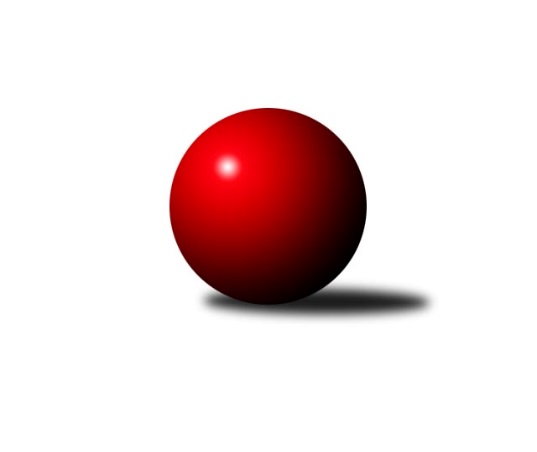 Č.12Ročník 2011/2012	14.1.2012Nejlepšího výkonu v tomto kole: 3514 dosáhlo družstvo: TJ Spartak Přerov˝A˝1. KLM 2011/2012Výsledky 12. kolaSouhrnný přehled výsledků:KK Slavoj Praha	- TJ Sokol KARE Luhačovice ˝B˝	7:1	3427:3210	17.5:6.5	14.1.TJ Spartak Přerov˝A˝	- TJ Třebíč	7:1	3514:3406	14.0:10.0	14.1.TJ Centropen Dačice	- KK PSJ Jihlava	6:2	3313:3236	13.5:10.5	14.1.TJ Sokol Husovice	- SKK Svijany  Vrchlabí	7:1	3371:3244	14.0:10.0	14.1.SKK  Náchod	- TJ Jiskra Kovářská	6:2	3500:3446	12.5:11.5	14.1.TJ Lokomotiva Česká Třebová	- KK Konstruktiva Praha 	2:6	3444:3454	12.0:12.0	14.1.Tabulka družstev:	1.	SKK  Náchod	12	10	0	2	62.0 : 34.0 	167.5 : 120.5 	 3480	20	2.	TJ Sokol Husovice	12	8	1	3	58.5 : 37.5 	159.0 : 129.0 	 3414	17	3.	KK Slavoj Praha	12	8	0	4	56.0 : 40.0 	161.0 : 127.0 	 3452	16	4.	TJ Spartak Přerov˝A˝	12	7	1	4	57.0 : 39.0 	156.0 : 132.0 	 3440	15	5.	SKK Svijany  Vrchlabí	12	7	0	5	48.0 : 48.0 	137.0 : 151.0 	 3380	14	6.	TJ Jiskra Kovářská	12	5	2	5	53.5 : 42.5 	153.0 : 135.0 	 3386	12	7.	KK PSJ Jihlava	12	4	2	6	41.0 : 55.0 	136.0 : 152.0 	 3330	10	8.	TJ Sokol KARE Luhačovice ˝B˝	12	4	1	7	42.5 : 53.5 	126.0 : 162.0 	 3333	9	9.	TJ Centropen Dačice	12	4	0	8	42.5 : 53.5 	139.5 : 148.5 	 3335	8	10.	KK Konstruktiva Praha	12	3	2	7	40.5 : 55.5 	126.0 : 162.0 	 3335	8	11.	TJ Třebíč	12	4	0	8	37.0 : 59.0 	138.5 : 149.5 	 3354	8	12.	TJ Lokomotiva Česká Třebová	12	3	1	8	37.5 : 58.5 	128.5 : 159.5 	 3355	7Podrobné výsledky kola:	 KK Slavoj Praha	3427	7:1	3210	TJ Sokol KARE Luhačovice ˝B˝	Anton Stašák	139 	 158 	 162 	123	582 	 4:0 	 494 	 128	130 	 135	101	Jiří Staněk	Zdeněk Gartus	154 	 152 	 137 	144	587 	 4:0 	 541 	 135	143 	 133	130	Petr Kudláček	Jaroslav Procházka	146 	 142 	 140 	133	561 	 4:0 	 476 	 124	124 	 109	119	Tomáš Stolařík	Martin Kozel st.	148 	 171 	 137 	133	589 	 1:3 	 610 	 150	151 	 167	142	Jiří Mrlík	Petr Pavlík	133 	 151 	 154 	127	565 	 2:2 	 554 	 146	133 	 135	140	Michal Markus	Stanislav Březina	127 	 135 	 141 	140	543 	 2.5:1.5 	 535 	 149	135 	 119	132	Pavel Kubálekrozhodčí: Nejlepší výkon utkání: 610 - Jiří Mrlík	 TJ Spartak Přerov˝A˝	3514	7:1	3406	TJ Třebíč	Roman Goldemund	154 	 151 	 162 	138	605 	 3:1 	 584 	 143	154 	 151	136	Aleš Zeman	Václav Mazur	161 	 173 	 113 	153	600 	 3:1 	 588 	 124	153 	 168	143	Jiří Mikoláš	Jakub Pleban	148 	 150 	 140 	146	584 	 2:2 	 567 	 160	131 	 129	147	Robert Pevný	Jiří Hendrych	147 	 131 	 138 	175	591 	 2:2 	 545 	 135	144 	 139	127	Petr Března	Vlastimil Bělíček	136 	 125 	 145 	163	569 	 2:2 	 546 	 147	142 	 128	129	Václav Rypel	Jiří Kudela	119 	 151 	 144 	151	565 	 2:2 	 576 	 151	157 	 127	141	Kamil Nestrojilrozhodčí: Nejlepší výkon utkání: 605 - Roman Goldemund	 TJ Centropen Dačice	3313	6:2	3236	KK PSJ Jihlava	Petr Žahourek	157 	 137 	 139 	138	571 	 3:1 	 533 	 136	120 	 128	149	Petr Benedikt	Jiří Malínek	143 	 169 	 147 	132	591 	 3:1 	 541 	 154	141 	 126	120	Tomáš Valík	Karel Novák	154 	 134 	 118 	138	544 	 1:3 	 567 	 134	142 	 143	148	Daniel Braun	Milan Kabelka	122 	 143 	 136 	128	529 	 2.5:1.5 	 516 	 122	125 	 143	126	Jiří Partl	Václav Zajíc	122 	 144 	 131 	125	522 	 2:2 	 540 	 146	138 	 132	124	Stanislav Partl	Milan Blecha	119 	 136 	 162 	139	556 	 2:2 	 539 	 135	118 	 166	120	Jan Ševelarozhodčí: Nejlepší výkon utkání: 591 - Jiří Malínek	 TJ Sokol Husovice	3371	7:1	3244	SKK Svijany  Vrchlabí	Zdeněk Vymazal	138 	 157 	 146 	131	572 	 2:2 	 552 	 144	140 	 129	139	Jan Horáček	Libor Škoula	141 	 149 	 145 	137	572 	 3:1 	 524 	 145	124 	 125	130	Vlado Žiško	Dušan Ryba	147 	 154 	 140 	144	585 	 3:1 	 532 	 118	132 	 145	137	Michal Rolf	Jan Machálek st.	137 	 141 	 158 	128	564 	 2:2 	 557 	 156	150 	 125	126	Kamil Fiebinger	Jiří Radil	144 	 125 	 132 	133	534 	 1:3 	 561 	 147	141 	 131	142	David Hobl	Jiří Axman ml. ml.	148 	 146 	 128 	122	544 	 3:1 	 518 	 127	142 	 126	123	Roman Pekrozhodčí: Nejlepší výkon utkání: 585 - Dušan Ryba	 SKK  Náchod	3500	6:2	3446	TJ Jiskra Kovářská	Daniel Neumann	140 	 131 	 129 	124	524 	 1:3 	 537 	 123	133 	 132	149	Milan Hrouda	Roman Straka	148 	 131 	 147 	146	572 	 2.5:1.5 	 562 	 153	131 	 140	138	Petr Dvořák	Jaroslav Hažva	156 	 157 	 151 	135	599 	 2:2 	 593 	 165	152 	 135	141	David Junek	Ladislav Beránek	140 	 170 	 137 	154	601 	 2:2 	 564 	 147	123 	 146	148	Martin Pejčoch	Petr Holý	136 	 143 	 155 	142	576 	 2:2 	 586 	 129	153 	 148	156	Jaroslav Tejml	Michal Jirouš	159 	 165 	 153 	151	628 	 3:1 	 604 	 160	151 	 146	147	Vlastimil Zeman ml. ml.rozhodčí: Nejlepší výkon utkání: 628 - Michal Jirouš	 TJ Lokomotiva Česká Třebová	3444	2:6	3454	KK Konstruktiva Praha 	Petr Holanec	124 	 141 	 117 	165	547 	 1:3 	 567 	 140	147 	 157	123	Lukáš Doubrava	Pavel Vymazal	141 	 152 	 166 	160	619 	 4:0 	 565 	 140	137 	 150	138	František Obruča	Karel Zubalík	146 	 170 	 123 	152	591 	 2:2 	 596 	 151	162 	 134	149	Zdeněk Zahrádka	Tomáš Misář	141 	 143 	 134 	117	535 	 0:4 	 575 	 157	149 	 137	132	Štěpán Koblížek	Michal Šic	168 	 141 	 131 	139	579 	 2:2 	 593 	 157	142 	 158	136	Jiří Franěk	Jiří Hetych ml.	138 	 147 	 131 	157	573 	 3:1 	 558 	 129	145 	 143	141	Jan Barchánekrozhodčí: Nejlepší výkon utkání: 619 - Pavel VymazalPořadí jednotlivců:	jméno hráče	družstvo	celkem	plné	dorážka	chyby	poměr kuž.	Maximum	1.	Zdeněk Gartus 	KK Slavoj Praha	616.24	402.0	214.2	1.5	7/7	(668)	2.	Zdeněk Vymazal 	TJ Sokol Husovice	600.67	387.6	213.1	1.0	6/7	(626)	3.	Jiří Kudela 	TJ Spartak Přerov˝A˝	599.50	391.7	207.8	1.8	6/7	(632)	4.	Petr Holý 	SKK  Náchod	597.52	385.6	211.9	0.9	7/7	(628)	5.	Michal Rolf 	SKK Svijany  Vrchlabí	589.71	383.8	205.9	1.5	7/7	(658)	6.	David Junek 	TJ Jiskra Kovářská	587.12	381.1	206.0	1.1	7/7	(607)	7.	Václav Mazur 	TJ Spartak Přerov˝A˝	585.97	377.7	208.3	2.5	6/7	(647)	8.	Daniel Neumann 	SKK  Náchod	585.14	377.5	207.6	1.8	7/7	(629)	9.	Martin Kovář 	SKK  Náchod	581.74	385.8	195.9	1.1	7/7	(611)	10.	Michal Jirouš 	SKK  Náchod	581.19	376.9	204.3	0.8	6/7	(637)	11.	Vlastimil Zeman ml.  ml.	TJ Jiskra Kovářská	578.17	374.6	203.6	2.5	6/7	(604)	12.	Dušan Ryba 	TJ Sokol Husovice	578.10	377.0	201.1	1.5	6/7	(624)	13.	Stanislav Partl 	KK PSJ Jihlava	577.36	371.3	206.1	1.4	7/7	(625)	14.	Kamil Nestrojil 	TJ Třebíč	577.26	375.5	201.7	2.8	7/7	(626)	15.	Milan Blecha 	TJ Centropen Dačice	576.34	367.1	209.2	1.5	7/7	(609)	16.	Jiří Radil 	TJ Sokol Husovice	576.21	378.0	198.2	1.1	7/7	(602)	17.	Jakub Pleban 	TJ Spartak Přerov˝A˝	575.45	381.0	194.5	2.2	7/7	(631)	18.	Stanislav Březina 	KK Slavoj Praha	574.86	369.3	205.6	2.1	7/7	(611)	19.	Jiří Hetych  ml.	TJ Lokomotiva Česká Třebová	574.60	386.9	187.7	2.2	6/7	(634)	20.	Karel Novák 	TJ Centropen Dačice	574.07	374.0	200.0	2.2	7/7	(610)	21.	Václav Rypel 	TJ Třebíč	572.26	366.9	205.3	2.0	7/7	(627)	22.	Ladislav Beránek 	SKK  Náchod	571.86	379.3	192.5	2.7	6/7	(613)	23.	Michal Markus 	TJ Sokol KARE Luhačovice ˝B˝	571.74	378.5	193.3	1.7	7/7	(608)	24.	Petr Pavlík 	KK Slavoj Praha	571.46	377.4	194.0	2.1	7/7	(613)	25.	Kamil Fiebinger 	SKK Svijany  Vrchlabí	571.27	374.3	197.0	3.7	5/7	(622)	26.	Lukáš Doubrava 	KK Konstruktiva Praha 	571.02	376.4	194.7	2.7	7/7	(620)	27.	Jaroslav Procházka 	KK Slavoj Praha	570.64	381.2	189.4	2.7	7/7	(601)	28.	David Hobl 	SKK Svijany  Vrchlabí	570.45	368.3	202.1	1.7	7/7	(621)	29.	Jiří Hendrych 	TJ Spartak Přerov˝A˝	570.05	366.8	203.3	1.6	7/7	(595)	30.	Jaroslav Hažva 	SKK  Náchod	569.87	372.1	197.8	1.4	5/7	(604)	31.	Jiří Axman ml.  ml.	TJ Sokol Husovice	569.20	372.1	197.1	1.4	6/7	(597)	32.	Jiří Bartoníček 	SKK Svijany  Vrchlabí	569.16	377.0	192.2	2.9	5/7	(617)	33.	Jiří Mrlík 	TJ Sokol KARE Luhačovice ˝B˝	569.10	371.4	197.7	1.8	7/7	(610)	34.	Martin Pejčoch 	TJ Jiskra Kovářská	568.86	371.9	197.0	2.3	7/7	(602)	35.	Vlastimil Bělíček 	TJ Spartak Přerov˝A˝	568.81	371.5	197.3	2.1	7/7	(615)	36.	Martin Kozel  st.	KK Slavoj Praha	568.60	367.6	201.0	1.5	5/7	(601)	37.	Jiří Franěk 	KK Konstruktiva Praha 	568.04	382.1	186.0	4.8	6/7	(612)	38.	Jan Ševela 	KK PSJ Jihlava	567.02	373.0	194.0	2.5	7/7	(623)	39.	Jiří Staněk 	TJ Sokol KARE Luhačovice ˝B˝	566.93	373.0	193.9	2.6	7/7	(619)	40.	Jiří Mikoláš 	TJ Třebíč	566.78	369.1	197.7	3.9	6/7	(595)	41.	Pavel Vymazal 	TJ Lokomotiva Česká Třebová	566.14	373.6	192.5	3.0	7/7	(628)	42.	Jiří Malínek 	TJ Centropen Dačice	564.45	371.5	193.0	2.3	7/7	(599)	43.	Libor Škoula 	TJ Sokol Husovice	564.23	365.7	198.5	1.6	7/7	(609)	44.	František Obruča 	KK Konstruktiva Praha 	564.20	373.8	190.4	2.8	5/7	(579)	45.	Štěpán Koblížek 	KK Konstruktiva Praha 	561.76	366.0	195.8	2.6	5/7	(613)	46.	Michal Šic 	TJ Lokomotiva Česká Třebová	561.68	369.0	192.7	4.1	7/7	(589)	47.	Jaroslav Tejml 	TJ Jiskra Kovářská	561.29	367.9	193.4	2.5	6/7	(612)	48.	Anton Stašák 	KK Slavoj Praha	561.02	373.3	187.7	1.1	7/7	(597)	49.	Vlado Žiško 	SKK Svijany  Vrchlabí	560.38	373.8	186.6	2.6	7/7	(609)	50.	Aleš Zeman 	TJ Třebíč	559.77	366.6	193.2	2.8	5/7	(613)	51.	Milan Hrouda 	TJ Jiskra Kovářská	559.53	367.3	192.2	0.5	5/7	(595)	52.	Vlastimil Zeman st. 	TJ Jiskra Kovářská	559.10	375.3	183.8	3.2	5/7	(613)	53.	Zdeněk Zahrádka 	KK Konstruktiva Praha 	557.00	368.7	188.3	3.7	6/7	(604)	54.	Roman Goldemund 	TJ Spartak Přerov˝A˝	554.32	364.3	190.0	3.6	7/7	(605)	55.	Petr Holanec 	TJ Lokomotiva Česká Třebová	554.00	371.2	182.8	4.5	7/7	(602)	56.	Petr Března 	TJ Třebíč	553.75	365.6	188.2	2.6	6/7	(604)	57.	Pavel Kubálek 	TJ Sokol KARE Luhačovice ˝B˝	551.17	355.5	195.7	2.4	7/7	(604)	58.	Tomáš Valík 	KK PSJ Jihlava	549.95	356.6	193.3	1.9	7/7	(584)	59.	Jiří Partl 	KK PSJ Jihlava	549.81	363.7	186.1	1.9	6/7	(580)	60.	Petr Dvořák 	TJ Jiskra Kovářská	549.80	358.8	191.0	3.5	5/7	(585)	61.	Jiří Kmoníček 	TJ Lokomotiva Česká Třebová	548.97	372.1	176.9	4.3	7/7	(601)	62.	Petr Žahourek 	TJ Centropen Dačice	548.79	368.5	180.3	4.9	7/7	(595)	63.	Pavel Nežádal 	SKK Svijany  Vrchlabí	548.72	362.9	185.9	3.0	6/7	(594)	64.	David Plšek 	TJ Sokol Husovice	546.50	360.9	185.7	1.9	5/7	(595)	65.	Daniel Braun 	KK PSJ Jihlava	545.45	363.4	182.1	2.4	7/7	(616)	66.	Milan Kabelka 	TJ Centropen Dačice	544.60	364.0	180.6	3.1	7/7	(580)	67.	Petr Benedikt 	KK PSJ Jihlava	543.11	362.1	181.0	4.3	7/7	(576)	68.	Pavel Kabelka 	TJ Centropen Dačice	535.72	358.7	177.0	4.1	5/7	(598)		Michal Šimek 	TJ Sokol Husovice	593.00	366.0	227.0	1.0	1/7	(593)		Robert Pevný 	TJ Třebíč	586.63	382.1	204.5	0.9	4/7	(661)		Jan Kotyza 	KK Konstruktiva Praha 	584.00	374.0	210.0	2.0	1/7	(584)		Milan Kanda 	TJ Spartak Přerov˝A˝	568.00	379.0	189.0	6.0	2/7	(580)		Radek Polách 	TJ Sokol KARE Luhačovice ˝B˝	567.63	367.7	199.9	1.3	4/7	(615)		Karel Zubalík 	TJ Lokomotiva Česká Třebová	565.08	369.3	195.8	1.8	4/7	(617)		Stanislav Tichý 	KK Slavoj Praha	564.00	366.5	197.5	1.5	2/7	(578)		Jan Barchánek 	KK Konstruktiva Praha 	560.50	378.5	182.0	4.0	2/7	(563)		Roman Straka 	SKK  Náchod	559.83	369.6	190.2	1.4	4/7	(619)		Ivan Šalda 	TJ Lokomotiva Česká Třebová	559.50	358.5	201.0	5.0	2/7	(589)		Tomáš Misář 	TJ Lokomotiva Česká Třebová	549.50	354.5	195.0	3.0	2/7	(591)		Vladimír Mánek 	TJ Spartak Přerov˝A˝	549.00	367.0	182.0	1.0	1/7	(549)		Vlastimil Červenka 	TJ Sokol KARE Luhačovice ˝B˝	549.00	375.0	174.0	3.0	1/7	(549)		Jiří Kudláček 	TJ Sokol KARE Luhačovice ˝B˝	544.13	373.0	171.2	6.8	4/7	(608)		Jaroslav Borkovec 	KK Konstruktiva Praha 	543.67	364.1	179.6	3.9	3/7	(563)		Petr Vácha 	TJ Spartak Přerov˝A˝	540.00	350.0	190.0	5.0	1/7	(540)		Jan Machálek  st.	TJ Sokol Husovice	539.89	366.3	173.6	5.2	3/7	(564)		Václav Zajíc 	TJ Centropen Dačice	538.50	345.0	193.5	1.5	1/7	(555)		Jan Horáček 	SKK Svijany  Vrchlabí	537.67	360.0	177.7	4.3	3/7	(552)		Jakub Zdražil 	KK PSJ Jihlava	535.00	357.0	178.0	7.0	1/7	(535)		Miroslav Mátl 	TJ Třebíč	534.67	358.0	176.7	7.7	3/7	(541)		Roman Pek 	SKK Svijany  Vrchlabí	533.50	358.5	175.0	6.1	4/7	(552)		Jaroslav Pleticha st.  st.	KK Konstruktiva Praha 	533.10	363.9	169.3	4.9	4/7	(575)		Karel Uhlíř 	TJ Třebíč	530.00	369.5	160.5	5.5	2/7	(544)		Milan Žáček 	TJ Sokol KARE Luhačovice ˝B˝	526.00	342.0	184.0	3.0	1/7	(526)		Pavel Wohlmuth 	KK Konstruktiva Praha 	526.00	368.0	158.0	7.0	1/7	(526)		Jiří Hetych st.  st.	TJ Lokomotiva Česká Třebová	520.00	353.0	167.0	11.0	1/7	(520)		Milan Mokrý 	TJ Třebíč	514.00	331.5	182.5	4.0	2/7	(526)		Petr Kudláček 	TJ Sokol KARE Luhačovice ˝B˝	506.00	349.0	157.0	6.0	2/7	(541)		Tomáš Limberský 	SKK Svijany  Vrchlabí	500.00	347.0	153.0	10.0	1/7	(500)		Tomáš Stolařík 	TJ Sokol KARE Luhačovice ˝B˝	476.00	325.0	151.0	4.0	1/7	(476)Sportovně technické informace:Starty náhradníků:registrační číslo	jméno a příjmení 	datum startu 	družstvo	číslo startu
Hráči dopsaní na soupisku:registrační číslo	jméno a příjmení 	datum startu 	družstvo	Program dalšího kola:13. kolo21.1.2012	so	10:00	TJ Jiskra Kovářská - TJ Lokomotiva Česká Třebová	21.1.2012	so	10:00	TJ Sokol KARE Luhačovice ˝B˝ - TJ Třebíč	21.1.2012	so	11:30	KK Konstruktiva Praha  - KK Slavoj Praha	21.1.2012	so	14:00	TJ Sokol Husovice - TJ Spartak Přerov˝A˝	21.1.2012	so	15:00	SKK Svijany  Vrchlabí - TJ Centropen Dačice	21.1.2012	so	15:30	KK PSJ Jihlava - SKK  Náchod	Nejlepší šestka kola - absolutněNejlepší šestka kola - absolutněNejlepší šestka kola - absolutněNejlepší šestka kola - absolutněNejlepší šestka kola - dle průměru kuželenNejlepší šestka kola - dle průměru kuželenNejlepší šestka kola - dle průměru kuželenNejlepší šestka kola - dle průměru kuželenNejlepší šestka kola - dle průměru kuželenPočetJménoNázev týmuVýkonPočetJménoNázev týmuPrůměr (%)Výkon3xMichal JiroušSKK  Náchod6281xJiří MrlíkLuhačovice B109.066104xPavel VymazalČ. Třebová6193xMichal JiroušSKK  Náchod108.916281xJiří MrlíkLuhačovice B6103xPavel VymazalČ. Třebová106.346191xRoman GoldemundSp.Přerov A6051xRoman GoldemundSp.Přerov A105.926051xVlastimil Zeman ml. ml.Jiskra Kovářská6042xJiří MalínekDačice105.835912xLadislav BeránekSKK  Náchod6012xDušan RybaHusovice105.51585